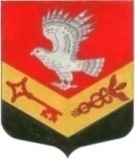 МУНИЦИПАЛЬНОЕ ОБРАЗОВАНИЕ« ЗАНЕВСКОЕ ГОРОДСКОЕ ПОСЕЛЕНИЕ»ВСЕВОЛОЖСКОГО МУНИЦИПАЛЬНОГО РАЙОНАЛЕНИНГРАДСКОЙ ОБЛАСТИСОВЕТ ДЕПУТАТОВ ТРЕТЬЕГО СОЗЫВАРЕШЕНИЕ 24.04.2019 года	№  25гп. Янино-1Об утверждении структуры администрацииМО «Заневское городское поселение»В соответствии с Федеральным законом от 06.10.2003 №131-ФЗ «Об общих принципах организации местного самоуправления в Российской Федерации», уставом МО «Заневское городское поселение», в целях оптимизации и повышения результативности работы администрации МО «Заневское городское поселение» совет депутатов принялРЕШЕНИЕ:Утвердить структуру администрации муниципального образования «Заневское городское поселение» Всеволожского муниципального района Ленинградской области» согласно приложению.Настоящее решение вступает в силу с 01.05.2019 года.Решение совета депутатов от 30.01.2018 № 06 «Об утверждении структуры администрации МО «Заневское городское поселение» признать утратившим силу с 01.05.2019 года. Решение опубликовать в газете «Заневский вестник».Контроль над исполнением данного решения возложить на постоянно действующую депутатскую комиссию по экономической политике, бюджету, налогу, инвестициям, правопорядку, законности.Глава муниципального образования	В.Е. КондратьевПриложениек решению совета депутатовот 24.04.2019 года  № 25